BUDHA DAL PUBLIC SCHOOL, SAMANALESSON PLANCLASS - IXSUBJECT - MATHEMATICSSYLLABUS - TERM - IName of Teacher: Ms. Nisha VermaTERM - IChapter 1	 - 	Number SystemChapter 2	 -	PolynomialsChapter 3	 -	Coordinate GeometryChapter 4	 -	Linear Equation in one variableChapter 5	 -	Erclid GeometryChapter 6	 -	Lines and AnglesChapter 7 	 -	TrianglesChapter 12 	 -	Heron's FormulaChapter 13	 -	Surface Areas and VolumeChapter 14	 -	StatisticsChapter 15	 -	ProbabilityTERM - IIChapter 8 	-	QuadrilateralsChapter 9	-	ParallelogramsChapter 10	-	CirclesChapter 11	-	ConstructionsTopic - Number SystemTopic - PolynomialsTopic - Coordinate GeometryTopic - Linear Equation in two variablesTopic - Introduction to Euclid's GeometryTopic - Lines and AnglesTopic - TrianglesTopic - Heron's FormulaTopic - Surface Areas and VolumesTopic - StatisticsTopic - ProbabilityP. K. TestingWhat do you understand by Natural no. whole nos, integers and rational nos.How will you express 36/100 in decimal form?What will be the decimal representation of  ?Learning ObjectivesTo explain real number system.Extend students concept beyond integers and define.Rational no. and irrational no.Find rational nos. between any two rational nos. and irrational.ContentsIntroduction to number system.Explanation of irrational nos.Real numbers and their decimal expansions.Representing real nos. on the number line.Operations on rational and irrational nos.Laws of exponent and their applicationsArt integrated ActivityStudents will perform of irrational numbers by representing then on number line. For the concept clarity of irrational no. videos from Diksha App. will be sent to students.Home WorkEx - 1.1, 1.2, 1.3, 1.5, 1.6 Will be given from NCERT as homework.P. K. TestingWhat do you call an expression having two terms?What do you understand by the degree of a polynomial?Differentiate between a polynomial and an equation.How many solutions are there for a linear polynomial?Learning ObjectivesKnowledge of zeroes of a polynomial.To apply remainder theorem and factor theorem.To factorise quadratic and cubic polynomial.Applications of Algebraic Identities.ContentsPolynomials in one variable.Zeroes of the polynomial.Remainder theoremFactor theoremFactorization of polynomialsAlgebraic IdentitiesArt integrated ActivityStudents will perform an activity to do factorization of quadratic equation by using paper of different colours strips to represent variables and constant term. Link provided to them to do activity is https://youtube/wPDr.NWikmy.Home WorkEx - 2.1, 2.2, 2.3, 2.4, 2.5 questions will be given to students as homework.P. K. TestingWhat are horizontal and vertical lines?Suggest some integers which lie on left side of No. line.Learning ObjectivesTo make students aware of the Cartesian plane.To provide knowledge about quadrants.Location of coordinate in Cartesian plane.Plotting of coordinates in XY plane.ContentsCartesian Plane.Plotting a point on the plane.The quadrants in which a point lies.The axes on which point lies.Knowledge of origin, abscissa, ordinate and four quadrants.Art integrated ActivityStudents will perform an activity of seating plan in which they find the position of particular child. The video from Diksha App will shown to students for the concept clarity link.Home WorkEx - 3.2, 3.3 questions will be given to students as homework.P. K. TestingWhat do you understand by linear equation?How many variables are there in 2x + 3y = 5?In above equation if we put x = 0, the y =?Learning ObjectivesIntroduction to linear equation in two variables.To find the solution of a linear equation in 2 variables.Graphical representation of Linear equationsContentsStandard linear equation in two variables ax + by + c = 0Graph of linear equation in two variables.Graphs of equations of the type x = a (Parallel to x - axis)Graphs of equations of the type y = b (Parallel to y - axis)Art integrated ActivityStudents will make an activity of balancing the equations by putting different values of variables x and y. Link provided to them to do activity is https://youtube.IN20VrPmxdk.Home WorkAssignment will be given in home work.P. K. TestingWhat is Geometry?Can you define a point, a line or a surface?What do you understand by tem Axions, postulates and Theorems?Learning ObjectivesTo make students familiar with Euclid Axion and Postulates to solve various problems and define various terms.ContentsEuclid's 7 axionsEuclid's 5 postulatesApplication of Euclid's geometry to solve questions.A special attention towards Euclid's 5th postulate.Art integrated ActivityStudents will perform the activity to show that whole is always greater than its part. In this, they make a circle and divides into six equal parts. Firstly, they find area of circle and then area of sector. In last they compare the area's in which they get area of circle is greater than area of sector.Home WorkQuestions of Ex. 5.1 and 5.2 will be given in homework.P. K. TestingWhat are vertical opposite angles?What are transversal lines?What are alternate angles?Learning ObjectivesRecall basic term and definition of geometry.Distinguish between the different types of points and lines.Identify different types of angles and its pairs.ContentsIntroductionBasic terms and definitionsIntersecting and non - intersecting lines.Pairs of angles.Parallel lines and Trans versal.Lines parallel to the same line.Art integrated ActivityStudents will make a model for showing the properties of lines and angles. Link will be shared with students to help them. Link is http://youtube/Vovz2umndllHome WorkSums of Ex.- 6.1 and 6.2  will be given in homework.P. K. TestingWhat is the relation between two triangles of same?Shape and same size?Can two triangles be congruent if their areas are equal?Learning ObjectivesMore examples on Congruence.Revision of congruence conditions.Various techniques to make two triangles congruent.To make students familiar about in equalities in triangles.ContentsConditions for congruence of two triangles SSS, SAS, Rtts.Sides opposite to equal angles are equal and angles opposite to equal sides are equal.Median of a triangle divides it into two triangles are equal in area.Art integrated ActivityStudetns are given different objects of different size and shape. Teacher will ask the students to find congruent objects from stuff given to them. Link from diksha app will be sent to students to clear the concept of congruency of triangles. Linkhttps://diskha.gov.in.Home WorkSums of Ex. 7.1, 7.2, 7.3 and 7.4 will be given to students as homework.P. K. TestingHow to find the area of triangle if its base and height given.What is the perimeter of a triangle?What is the semi - perimeter of a triangle?Learning ObjectivesHow to find area of triangle when all the three sides are known to us.How to find the area of quadrilateral?ContentsArea of triangle =  Here S = semi perimeter =   a + b + c                                                     2Area of quad. by dividing it into two triangles and then apply Heron's formula to find area of each triangle.Art integrated ActivityStudents will perform an activity by taking a case of different types of field to find its area. Link provided to them is https"//youtube/vMU4UJSV8r8.Home WorkQuestions of  Ex.- 12.1 and 12.2 and assignment will be given in homework.P. K. TestingWhat is area of square and rectangle?What is area of circle?How many faces does a cuboid have?Learning ObjectivesSurface Areas and volumes of the object in the following shapes:- cube, cuboid, cylinder, cone, sphere and hemisphere.Contents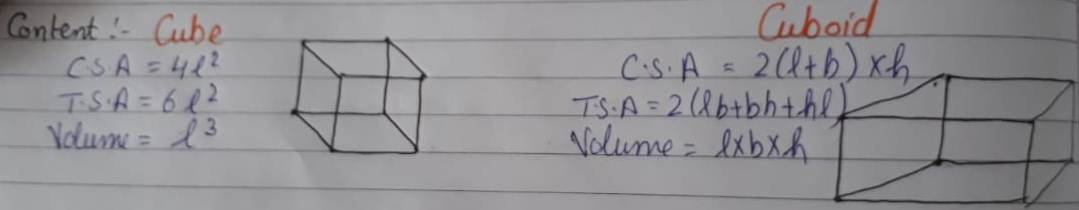 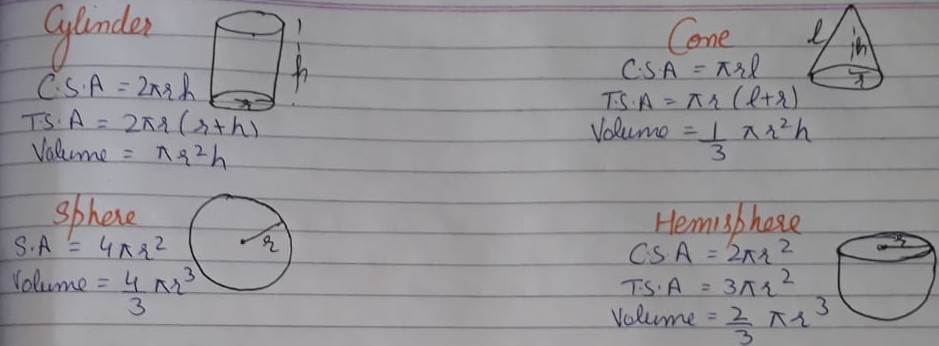 Art integrated ActivityStudents will perform an activity by collecting different objects similar to these 3 - D shapes from their daily life objects and find its area and volume. Vedas will be shown to students to clarify the concept from Diksha app.Home WorkQuestions of Ex.- 13.1 to 13.8  will be given in homework.P. K. TestingWhat is the formula to find mean for raw data?Which is the middle value if five numbers are arranged in ascending order.Learning ObjectivesMeasures of central tenclency:- Mean, Median and ModeFrequency Distribution of Raw dataGraphical Representation of data.Bar Graph, Histogram, frequency polygon.ContentsMean -  Sum of Observations              [For Raw Data]              No. of ObservationsMean - ∑ fi xi                                      [ For Grouped Data]              ∑ fiMedian:-  th observation [when n = odd]Median:-  th + th observations [when n = even]                           2Mode:-   Most frequently occurring value of the data.Art integrated ActivityStudents will be assigned a project on statistics in which they find Mean, Median, Mode for Data. To help them with project some links will be sent to themLinks are :- https://youtube/QW - WKntoziE                    https:// diksha.gov.inHome WorkEx.- 14.1, 14.2, 14.3 and 14.4 sums will be given in homework.                  P. K. TestingHow many sides does coin have?How many faces does a die have and what are numbers?If I have 5 red balls and 4 white balls. What is ratio?Learning ObjectivesThe meaning and formula of Probability.To apply probability concepts on various games of chance.To apply probability in real life.ContentsP (E) stands for probability of event 'E'P (E) =  No. of favorable outcomes                       Total outcomes0  P (E)  1P (not E) = 1 - P (E)Sum of all probabilities is 1Art integrated ActivityStudents will perform of fun activity to find the probability of given outcomes.Links given to them are:- https://youtube/ty Axr Vadtus.Home WorkSums of Ex. 15.1 and assignment will be given to students as home work.